Istituto Comprensivo VIA BELFORTE DEL CHIENTI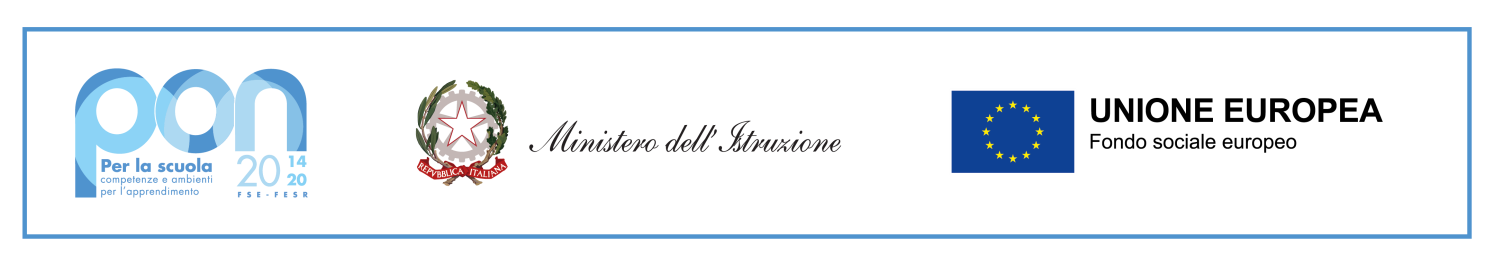 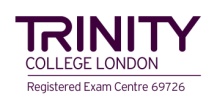 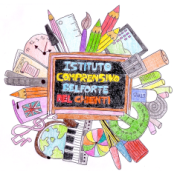 SEDE CENTRALE: Via Belforte del Chienti, 24 – 00156 Roma - ☎ 06 41217716 fax 06 41217716Codice fiscale: 97712620588 – Cod. meccanografico: RMIC8EQ00Ghttps://www.icbelfortedelchienti.edu.it ✉ RMIC8EQ00G@istruzione.it pec: RMIC8EQ00G@pec.istruzione.itPROGETTO“………………………………”REGISTRO DELLE ATTIVITA’ Ins. te ………………………      Per vidimazione	IL DIRIGENTE SCOLASTICO	        Dott. Paolo LozziSi dichiara che l’attività è stata svolta al di fuori dell’orario di servizio.         FIRMA insegnante________________________ATTIVITÀ SVOLTA INDIVIDUALMENTEATTIVITÀ SVOLTA INDIVIDUALMENTEATTIVITÀ SVOLTA INDIVIDUALMENTEDATAORARIOATTIVITA’ SVOLTA